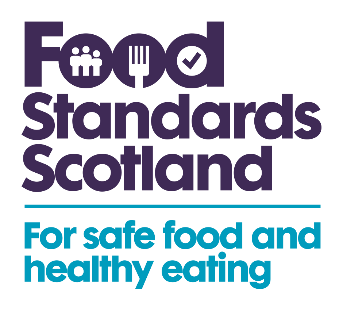 Audit Assurance Information Gathering ExerciseCovid-19 Contingency Measures for Delivery of Official Controls 2020-21	It is acknowledged that this has been a very difficult time for Local Authority Environmental Health Services and your help to provide answers that are as accurate as possible would be appreciated. The responses to all questions should only cover Food Law work completed by authorised and competent officersWhen completed the questionnaire should be returned by email to LAaudit@fss.scot  by 30 April 2021.These questions are designed to assist Food Standards Scotland in carrying out its Audit Assurance role as required by legislation and also to provide a better understanding of the functions that have been delivered by LAs during the Covid-19 pandemic. a) 	The provisions for conducting audits are provided for in Article 6 of retained Regulation (EU) 2017/625 (as amended).b) 	Under that Regulation, competent authorities shall carry out internal audits or have audits carried out on themselves and shall take appropriate measures in the light of the results of those audits.c) 	The audits are a systematic and independent examination of the delivery of food law and are to be subject to independent scrutiny and carried out in a transparent manner.d)	The information gathered will help provide assurance that FSS is fulfilling its statutory obligations as above, and allows FSS to prepare for the future.LA Details:In order to establish the extent of food law official controls carried out by Local Authorities during the pandemic and since the deviations commenced on 31st March 2020, please provide answers to the following questions.If the information being requested is already on SND or with FSS please indicate this in the relevant answer box.Thank you for providing the requested information. Feel free to make any further comments by email when replying with the questionnaire to LAaudit@fss.scotMarion McArthurTony SykesGraham ForbesJacqui AngusNeil Douglas1.Local Authority name2.Name of Lead Food Officer: Contact details for Lead Food Officer3.Name and title of Officer completing this return4.Name and title of Senior Officer verifying the accuracy of this returnSection A Planned interventions1st April 2020 to 31 March 2021Section A Planned interventions1st April 2020 to 31 March 2021Section A Planned interventions1st April 2020 to 31 March 2021A1The number of Interventions carried out in all Group 1 businesses within the Food Law Rating System (FLRS).On or before time in relation to due dateVisited but overdue / lateMissed completely (i.e. still waiting)A2The overall number of Interventions carried out in businesses within :FLRS performance Band  D FLRS performance Band  EAnnex 5 Category AA3Details of other interventions that were Official Controls or recorded as FLRS interventionsA4The number of FLRS Interventions identified in questions A1 and A2, carried out physically and the number carried out remotely (e.g. document checks).Group 1 DocumentaryGroup 1 PhysicallyBand D DocumentaryBand D PhysicallyBand E DocumentaryBand E PhysicallyA5For  Approved Establishments (Annex 5), the number of interventions:Total Interventions carried out.Done on or before time in relation to due dateVisited but overdue / lateMissed completely (i.e. still waiting)Documentary only checks completedPhysically visitedA6The number of intelligence driven interventions carried out.Number of interventionsWhere possible, the No. of FBOs involvedSection BSection BSection BB1aB1bB2bThe number of interventions for food law which were driven by COVID – 19 and the Health Protection (Coronavirus) (Restrictions) (Scotland) Regulations 2020 Or where public health was the main element for the work.The number of proactive contacts and follow-ups with businesses regarding food law controls which formed a significant element of the work,The number of Proactive contacts made ie possibly recorded as service requests related to food premisesThe number of Follow upsNumber of FBOs visited for the aboveNumber of FBOs where Covid-19 service request required further food law control interventionsC1Export Health Certificates:Number of premises requiring provision of certificatesNumber of certificates issued FTE requirement in place for certification (e.g. Certifying Officers, Administrative support, additional support)C2Any further information that could assist FSS understand the LA environment since 1st April 2020 e.g.Committee reportsCovid 19 action plansService Delivery Planslinks to publicationslinks to sources of informationwebsites updated by LAscentral sources of data etcInternal reportsInternal presentationsStaff updates